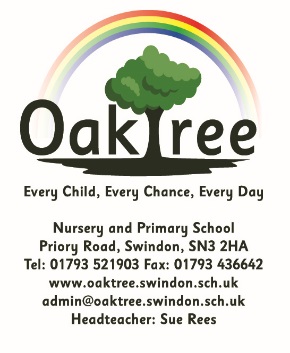 Oaktree Nursery & Primary SchoolEYFS Charging for School Activities PolicyMembers of Staff Responsible – Janet Duffey, Wendi Sargent & Emma VenghausThis policy follows the guidelines of the LA. ChargesThe school will apply any charges levied by the local authority for services provided and also reserves the right to levy a charge in any circumstances permissible under the Education Reform Act. Voluntary Contributions Parents may be asked to make voluntary contributions for any visit, journey, event or activity organised by the school and approved by the governors, including snack and planting and cooking in the Foundation Stage.Provided there are sufficient funds, the visit, journey, event or activity will take place and no child will be excluded or disadvantaged because of a parent or carer’s inability to make a voluntary contribution.BreakagesThe governors reserve the right to ask parents to contribute to the cost of replacement items incurred as a result of damage, loss or breakage other than normal wear and tear.FundraisingMoney raised from fundraising activities will be used to support charities or to support the classes buying resources to support the children’s learning. This policy is reviewed annually. It is published on the school website.Policy Date: March 2021Review Date: September 2021